שלוש דוגמאות לעיבוד סיפורהעיר ועכבר הכפר
 
אפשר לספר סיפור בפשוטו , אך אפשר גם להפיח חיים בסיפור ולהמחיזו לשעת סיפור חוויתית או אף תיאטרון סיפור.
לשם כך עלינו בדרך כלל לעבות סיפור. הכוונה היא ליצור תרחישים בסיפור (תרחישים מתוך הסיפור או אף תרחישים פרי דמיוננו) הממלאים את הסיפור. את התרחישים נציג בעזרת כלים מאומנויות הבמה אותם נלמד בהמשך (כגון, משחק, שימוש בכלי נגינה, בובות וכד'), כלים מעולם אומנות הסיפור (קול , שפת גוף, מימיקה וכד') או מעולם העבודה עם הילדים (שיתוף הילדים, משחק עם הילדים, או שיר עם הילדים).  כמובן שבכל תרחיש עלינו למצוא את הכלים המתאימים.

בניית המופע שלנו תתקיים בשלבים הבאים:

דבר ראשון עלינו לחלק את הסיפור  לשישה חלקים
הקדמה
פתיחה-הצגת הרקע של הסיפור מי הדמויות, מהו המקום, מהי המציאות הסיפורית,הסבר על מושגים וכד'
בעיה/ שבירה- הגורם שהפר את הפתיחה
מסע-העלילה המרכזית, בדרך כלל הגיבור או הקבוצה יוצאים למסע בכדי לפתור את הבעיה או שיוצאים למסע לגילוי העצמי.
פתרון/ תובנה-הגיבור או הקבוצה פותרים את הבעיה או מגלים תובנה
סוף- בדרך כלל הגיבור חוזר למצב קבוע כשהוא חזק/חכם או בעל ערך יותר גבוהה
לא כל הסיפורים בנויים מחמשת השלבים אך אלו עוזרים לנו מאד לבנות את הסיפור.
לדוגמא- עכבר העיר ועכבר הכפר
פתיחה- עכבר הכפר שמח בחלקו וחי את חייו הפשוטים בכפר
שבירה- עכבר העיר מגיע ומציע לו חיים טובים יותר בעיר
מסע- שני העכברים מגיעים לעיר שם מגלה עכבר הכפר כי האוכל טעים יותר ובשפע אך חיי העיר רוויי סכנות
פתרון- עכבר הכפר מגלה כי עדיף לו לחיות חיים פשוטים ובטוחים בכפר
סוף- עכבר הכפר חוזר לביתו עם התובנה שאין לו מה לחפש בעיר.
 
 דבר שני עלינו להחליט כמה תרחישים יתקיימו בכל חלק..
  
נמשיך עם עכבר העיר עכבר הכפר
     פתיחה-
1.הסבר מה ההבדל בין העיר לכפר
2.הצגת דמותו של עכבר העיר 
3.הצגת חיי הכפר
 
 
שבירה-
1.עכבר הכפר מקבל מכתב מעכבר העיר
2.עכבר העיר מגיע לביקור אך איננו מתמודד עם החיים בכפר ומציע לעכבר הכפר להצטרף אליו לעיר
מסע-
1.שני העכברים הולכים לעיר
2. תיאור העיר
3. בגלל הקולות של העיר, עכבר הכפר איננו מצליח להירדם במיטתו הנוחה של עכבר העיר 
4. שני העכברים אוכלים ארוחת מלכים אך החתול רודף אחריהם
 
פתרון-
1.עכבר הכפר מבין שהחיים שלו בכפר טובים יותר
 
סוף
1.עכבר הכפר חוזר לכפר
 
 
החלק האחרון בבניית הסיפור הוא בניית התרחישים בכלים בימתיים/ סיפוריים/ריתמיים/חינוכיים.
הפעם אפרט כיצד אציג בכל תרחיש והמילים המודגשות מייצג את הכלים בהם אבחר.
     פתיחה-
1.ההסבר מה ההבדל בין העיר לכפר-  סיפור אישי מצחיק על מקום מגורי (בכפר) כיצד הוא נראה ומה מיוחד בו לעומת העיר (עיר שהילדים מכירים) שאני נוהג לבקר . עומד על ההבדלים בצורה הומוריסטית . חשוב מאד שהילדים יבינו את המשמעות של שני המושגים וההבדלים בניהם . 
2. הצגת דמותו של עכבר העיר והחיים שלו בכפר- אני משחק את  עכבר הכפר (אני עם כובע של עכבר) מתעורר ובחוסר חשק מתחיל את יום העמל שלו בכפר כשהוא שר שיר על עצמו ומלמד את הילדים את השיר. 
3.הצגת חיי הכפר-  עכבר הכפר עובד בגינה.משחק עם ילדי הגן, הילדים הם הירקות והעכבר קוטף אותם (גורם לילדים לחזור למקום ומחפש את הירקות שנעלמו).
 
 
שבירה-
1. עכבר הכפר מקבל מכתב מעכבר העיר- מקבל מכתב ופותח את המעטפה אך המכתב כל הזמן בורח מהיד ועכבר הכפר מנסה לתפוס אותו כלוליין לא יוצלח . מקריא שהמכתב מגיע העכבר העיר, אשר מעוניין לבקר אותו.
2.עכבר העיר מגיע לביקור אך איננו מתמודד עם החיים בכפר ומציע לעכבר הכפר להצטרף אליו לעיר- בוחר ילדשחובש את הכובע של עכבר העיר. הילד הולך ואני מלמד את הילדים לשיר שיר על עכבר העיר. בוחר ילד שיהיה עכבר הכפר, וממשיך את הסיפור כשהילדים משחקים את הדמויות . עכבר העיר לא מרוצה מהאוכל, קשה לו לעבוד בגינה . והוא לא נרדם במיטה הקשה. 
מסע-
1.שני העכברים הולכים לעיר- מחליף ילדים והפעם אני שר עם הילדים בגן את שיר העכברים
2. תיאור העיר- בעזרת כלי נגינה ומשחק עם כל הילדים אני מתארק את העיר. ילדי הגן מציגים עמודים, בניינים, מכוניות מצפצפות, אנשים שמדברים מהר וכד'.
3. בגלל הקולות של העיר, עכבר הכפר (אחד הילדים)  איננו מצליח להירדם במיטתו הנוחה של עכבר העיר –עכבר העיר משנה תנוחה לפי ההוראות שלי ואט אט ההוראות נעשות קשות יותר ומצחיקות יותר (הוא ניסה לישון על הגב, אך המיטה היתה קשה, הוא ניסה לישון על הבטן אך המיתה היתה...הילדים "קשה", על הצד, על הגב, על הבטן, על האצבע, על האף,......)
4. שני העכברים אוכלים ארוחת מלכים אך החתול רודף אחריהם- אני החתול שמנסה לתפוס את הילדים אך אלו נמלטים או מסתתרים מתחת לאף שלי
 
 
פתרון-
1. עכבר הכפר מבין שהחיים שלו בכפר טובים יותר- אני חובש את הכובע של העבר ומציג את המסכנה שלי . החלק הזה מייצג ומדגיש את המוסר של הסיפור ולכן אני מציג אותו כשאני חובש את הכובע של עכבר הכפר
 
סוף
2.עכבר הכפר חוזר לכפר- אני והילדים שרים שוב את השיר על עכבר הכפר.
נעלי הזהב של המלך-הצעהתרכיז הסיפור:מלך חלם שנעלי הזהב הם סימן היכרו, נקלע לבעיה. כשהוא יוצא לרחוב נעליו מתלכלכים בבוץ ואי אפשר לזהות אותם ואותו. ולכן מציעים לו שינעל נעלי עור על נעלי הזהב, ואחר כך מציעים לו שיחורר חורים בנעלי העור ולבסוף מחליטים שהמלך יילך יחף ויחזיק נעליו.
מכיוון שהסיפור הוא אירוני והפתרון בסוף מגוחך, הסיפור מתאים לחודש אדר ולפורים (יש גם מלך, ארמון, אנשים מבולבלים, נסיבות שמתאימות לפורים)ועכשיו נחלק את הסיפור לשישה חלקיםהקדמה: המספר מציג את עצמו ונותן קישור לסיפור.
פתיחה: מי הם אנשי חלם, מי זה המלך, קווים לדמותו, עניין הנעל.
קונפליקט: כשהוא יוצא לרחוב, נעליו מתלכלכות בבוץ ואי אפשר לזהות אותו
מסע: המלך/ היועצים מחפשים פתרון לבעיה ומוצאים עצות לא מתאימות
פתרון: מחליטים שהמלך ייקח את נעלי הזהב בידיו.
סוף: כולם שמחים על הרעיון והמלך כמובן חווה שינוי (אירוני), הוא לוקח את נעליו בידיים.

לאחר שחילקנו עלינו לבחון כיצד אנחנו "ממלאים" בשני מאפיינים
1. הסיפור, מותר לנו לעבד את הסיפור המקורי. להוסיף ולהחסיר פרטים בהתאם לעולם הערכים שלנו, הקהל, הנסיבות, היכולות וכמובן לטובת הסיפור.
2. אמצעים זמינים, כלומר אמצעים שהם מחוץ לשימוש הגופני שלנו כגון: מוסיקה, שיתוף ילדים, חפצים, תחפושת בובות וכד'.ונחזור לסיפור (מדגיש את חלוקת הסיפור)הקדמה: המספר מציג את עצמו ונותן קישור לסיפור (נדבר על זה בהמשך)
פתיחה: מי הם אנשי חלם
המספרת נותנת לנו הקדמה על חכמי חלם, מי הם. ועושה איתם כמעין פעילות הדגמה על ביבולם.
מצחצחת איתם אזניים, אוכלת עם הרגליים, ועוד משהו (רצוי לא יותר משלוש דוגמאות).
 מי זה המלך, קווים לדמותו
חושבת על כניסה מרשימה של המלך מציגה אותו, יכולה ללבוש גלימה פשוטה ו"כתר" פשוט, יכולה לפלרטט עם הקהל.
 עניין הנעל.
כשמספרים על הנעל מציגים אותה בכבוד (קופסא שפותחים ולא מגלים מה יש בה)

קונפליקט: כשהוא יוצא לרחוב, נעליו מתלכלכות בבוץ ואי אפשר לזהות אותו
הקונפליקט מאד חשוב מכיוון שאם הילדים לא יבינו אותו, הם לא יבינו על מה הסיפור. חשוב מאד ליצור סצנה ברורה. כפי שאמרנו יש גרביים שבכל פעם המספרת מורידה אותם. יש סיטואציה (מוכר הפלפל רוצה שהוא ישלם לו –""מה אתה לא מזהה אותי? אני המלך....")המלך מבין שלא מזהים אותו ואז שר שיר שמתאר את הבעיה.
פעילות עם הילדים היועצים למלך המיעצים לו משהו אחר (אפשר גם בפעולה ריתמית חוזרת)אחריה יחליף המלך נעל (גרב)
מסע: המלך/ היועצים מחפשים פתרון לבעיה ומוצאים עצות לא מתאימות
במסע יש שני תרחישים דומים לקונפליקט:המלך יוצא עם הנעל החדשה
הבעיה צצה 
המלך מבין שלא מזהים אותו על ידי סיטואציות משתנות (מוכר פלפל , כלב שמושך לו את המכנסים, ילדים שמשפריצים על המלך מיים או כל דבר שאפשר להפעיל את הילדים).
המלך מבין את הבעיה על ידי שיר
מתייעץ עם החכמים (גם אפשר שיר או פעילות ריתמית , בדיוק כמו בקונפליקט)
מגיעים למסכנה ומחליפים גרב.

פתרון: מחליטים שהמלך ייקח את נעלי הזהב בידיו.
ההחלטה לקחת את הנעליים ביד, חייבת לבוא לידי ביטוי באופן דרמתי משום שזהו קטע מכריע בעלילה. יש אפשרות לערוך מצעד, על הילדים להריע למלך (הצעה) אולי שלושת הדמויות שלא זיהו אותו עכשיו יזהו
סוף: כולם שמחים על הרעיון והמלך כמובן חווה שינוי (אירוני), הוא לוקח את נעליו בידיים.
את ההצלחה ניתן לחגוג כמסיבה כיאה לפורים או שיר סיוםהדייג ודג הזהבסצנה ראשונה:מספר:אי שם בארץ קרובה קרובה, לפני הרבה ,הרבה אולי יומיים על יד הים שכנה ביקטת עץ פשוטה. הגג דלף החלונות חרקו ובביקטה היה חם מאד בקיץ וקר מאד בחורף. שם גרו זוג אנשים מאד עניים.גר דייג (בוחר ילד שיהיה דייג נותן לו כובע דייג והוא נאמד אל מול הקהל). הדייג איש טוב היה , מעולם לא התלונן תמיד קיים עם שחר את מלכתו נאמנה ודאג לו ולאשתו למנת אוכל  בצלחת בכל יום.אך אשתו, אשתו... שמעו מרשעת כזו עוד לא פגשתם האמת שאני שומע אותה מתקרבת וזה סימן טוב לברוח. (נכנס מאחורי המסך ויוצא מחופש לאישה כשהדגש הוא בממיקה של מרשעת)שרה שיר עם עוד צעצוע בסוף כל משפט יש צליל מזויף ומצחיק: כל היום אני יושבתעל דבר אחד חושבתעניים הם כה חיי (את חיי מדגיש)נוראים הם מכאובי (את מכאובי מדגיש)אישה : איפה הוא, איפה הלא יוצלח הזה , איפה הוא?! (מחפש את הדייג בכל מקום, ולמרות שהוא נמצא לידי הולך מסביבו ומחפש אותו, אם הילד מבין עניין אני הולך ומסתובב כשהוא מסתתר כל פעם מאחורי).  הנה אתה לא יוצלח, קטן טוקמק חוש בן שלולית, אינני מבינה מה יפיפיה כמוני מבלה איתך ,(שואל את הקהל ומעוות את הפרצוף) נכון שאני יפה? (הילדים קוראים לא והאשה מתרגזת)לך, לך כבר לעבודה עצלן, בטלן אני רעבה אולי צוציא מהים איזו הפתעה.(הדייג הולך, כמה צעדים) אישה: בוא לכאן (צחוק מהקהל, הדייג חוזר אליה,), חזור מהר אני רעבה (הדייג הולך) אישה: בוא לכאן (צחוק מהקהל, הדייג חוזר) , ואי ואבוי אם לא תחזור עם שלל רב מהים (הדייג הולך)אישה בוא לכאן (צחוק מהקהל, הדייג הולך), מה עם נשיקה לאשתך?(צחוק מהקהל).סצנה שנייה:מספר: יצא הדיג אל הים והנה הים שקט , הוא שלף את חכתו והנה הרגיש משהו, לא זה נעל ישנה (מוציא נעל וזורק אותה אל מאחורי המסך, הילדים מצפים למשהו מיוחד והנעל משחררת צחוק). הוא ישב וישב כשלפתע הרגיש משהו הוא משך ו.....לא זה עציץ שבור (כנ"ל)הוא  משך ומשך כשלפתע..... (מוציא קערה טיבטית ומשמיע קול קסום ), אנא , אנא דייג חוס על חיי אתן לך שלוש משאלות  רק אנא חוס על חיי. הדייג הביט והנה בחכתו מצא דג זהב, דג זהב מדבר. (בוחר ילד , רצוי גדול , מכניס אותו לחישוק עם בדים כחולים כשעל ראשו כובע הדג,וכשהוא מוציא את הראש רק הכובע יוצא החוצה). שלוש משאלות חשב הדייג ,מה אישתי היתה מבקשת ? אני יודע היא היתה מבקשת תרנגולת. אישתי מאד אוהבת תרנגולות. נמאס לה לאכול דגים היא רוצה גם עופות, נו מה לעשות. תרנגולת זה מה שאני מבקש תרנגולת.דג: אין בעיה  חזור הביתה ותרנגולת תחכה לך על השולחןהמספר : אמר הדג ונעלם (הילד נכנס אל תוך החישוק).סצנה שלישיתמספר: חזר הדייג לביתו, והנה ראה את אשתו מחייכת(האישה יושבת ואוכלת עצם של תרנגולת): לא תאמין היום פתחתי את הסיר ומה ראיתי תרנגולת . תרנגולת יפה וגדולה. ואני לא מבזבזת את הזמן מייד הכנתי ממנה עוף צלוי , הו עוף צלוי ,כמה זמן לא אכלתי עוף צלוי. ואני גם חשבתי עליך אז שמרתי לך חתיכה (נותן לדייג נוצה).מספר: הדייג לא האמין, אכן דג הזהב ממלא משאלות. הוא סיפר על דג הזהב לאשתו אך זו במקום לשמוחקראה: לא יוצלח, קטן טוקמק חוש בן שלולית, אינני מבינה מה יפיפיה כמוני מבלה איתך ,(שואל את הקהל ומעוות את הפרצוף) נכון שאני יפה? (הילדים קוראים לא והאשה מתרגזת)עוף זה מה שאתה מבקש אתה לא מתבייש לך לך אל  הדג ובקש ממנו בית גדול ויפה בקש גינה, בקש מטבח, ריצפה מבריקה, מיטה מקפיצה, עץ קוקוס בכניסה וחתלתול על מנשא ולך כבר לא יוצלח (הדייג הולך, כמה צעדים) אישה: בוא לכאן (צחוק מהקהל, הדייג חוזר אליה,), חזור מהר אין לי סבלנות (הדייג הולך) אישה: בוא לכאן (צחוק מהקהל, הדייג חוזר) , ואי ואבוי לך אם החלומות לא יתגשמו (הדייג הולך)אישה בוא לכאן (צחוק מהקהל, הדייג הולך), מה עם נשיקה לאשתך?(צחוק מהקהל).סצנה רביעיתחזר הדייג לים כשהוא שר(מתופף בתוף):דג זהב , דג זה (הילדים חוזרים אחרי כל משפט)צא עכשיו, צא עכשיוכי אשתי לא מרוצה כל היום היא מרביצה את פניה מחמיצה(הילד דג יוצא מהחישוק)דייג: אנא דג זהב אישתי רוצה גם ביית גדול עם גניה ומטבח עץ קוקוס בכניסה וחתלתול במינשא.דג: אין בעיה חזור הביתה והבית יהיה מוכןסצנה חמישיתמספר: והנה חזר הדייג לביתו והנה ביתו הפך למהודר. בית גדול עם מטבח וגינה , עץ קוקוס בכניסה וחתלתול במינשא(אשתו עם כובע מהודר שרה שיר עצוב עם העוד).אישה: כל היום אני יושבתעל דבר אחד חושבתעניים הם כה חיי (את חיי מדגיש)נוראים הם מכאובי (את מכאובי מדגיש)אני רוצה להיות  מלכה ולא סתם גברת,זו מכה האישה: : לא יוצלח, קטן טוקמק חוש בן שלולית, אינני מבינה מה יפיפיה כמוני מבלה איתך ,(שואל את הקהל ומעוות את הפרצוף) נכון שאני יפה? (הילדים קוראים לא והאשה מתרגזת)זה מה שאתה נותן לי אתה לא מתבייש! רוץ אל הדג אני רוצה להיות מלכה, עם ארמון , משרתים, שומרים נגן מחצרר וזברה רצה בחצר, לך ,לך כבר!(הדייג הולך, כמה צעדים) אישה: בוא לכאן (צחוק מהקהל, הדייג חוזר אליה,), חזור מהר אין לי סבלנות (הדייג הולך) אישה: בוא לכאן (צחוק מהקהל, הדייג חוזר) , ואי ואבוי לך אם החלומות לא יתגשמו (הדייג הולך)אישה בוא לכאן (צחוק מהקהל, הדייג הולך), מה עם נשיקה לאשתך?(צחוק מהקהל).סצנה שישיתחזר הדייג לים כשהוא שר(מתופף בתוף):דג זהב , דג זה (הילדים חוזרים אחרי כל משפט)צא עכשיו, צא עכשיוכי אשתי לא מרוצה כל היום היא מרביצה את פניה מחמיצה(הילד דג יוצא מהחישוק)דייג: אנא דג זהב אישתי רוצה להיות מלכה עם ארמון משרתים שומרים ונגן מחצרר וזברה רצה בחצרדג: אין בעיה , אם זה מה שהיא רוצה אך זכור דיג זו המשאלה האחרונה ואסור לך לבקש משאלה נוספתחזור הביתה והארמון יחכה לך.סצינה שביעתמספר: והנה חזר הדייג לביתו והנה ביתו המהודר הפך לארמון. עם משרתים ושומרים שעיכבוהו בכניסה (אשתו עם כתר שרה שיר עצוב עם העוד).אישה: כל היום אני יושבתעל דבר אחד חושבתעניים הם כה חיי (את חיי מדגיש)נוראים הם מכאובי (את מכאובי מדגיש)מה הטעם במלכה ,עם לידי רק ממלכה רוצה לשלוט בעולם רוצה למלוך בכולםהאישה: : לא יוצלח, קטן טוקמק חוש בן שלולית, אינני מבינה מה יפיפיה כמוני מבלה איתך ,(שואל את הקהל ומעוות את הפרצוף) נכון שאני יפה? (הילדים קוראים לא והאשה מתרגזת)זה מה שאתה נותן לי אתה לא מתבייש! רוץ אל הדג אני רוצה לשלוט לא רק על ממלכה אלא על כל העולם על כולם על השמש על הכוכבים וכולם יהיו לי נתינים אני רוצה את דג הזהב שלך כאן בחדרי בתוך קנקן נו הבה אותו לכאן!(הדייג הולך, כמה צעדים) אישה: בוא לכאן (צחוק מהקהל, הדייג חוזר אליה,), חזור מהר אין לי סבלנות (הדייג הולך) אישה: בוא לכאן (צחוק מהקהל, הדייג חוזר) , ואי ואבוי לך אם החלומות לא יתגשמו (הדייג הולך)אישה בוא לכאן (צחוק מהקהל, הדייג הולך), מה עם נשיקה לאשתך?(צחוק מהקהל).סצינה שמיניתחזר הדייג לים כשהוא שר(מתופף בתוף):דג זהב , דג זה (הילדים חוזרים אחרי כל משפט)צא עכשיו, צא עכשיוכי אשתי לא מרוצה כל היום היא מרביצה את פניה מחמיצה(הילד דג יוצא מהחישוק)דייג: אנא דג זהב אישתי לא רוצה להיות מלכה של ממלכה אחת אלא רוצה לשלוט בעולם על השמש על הכוכבים היא רוצה שכולם יהיו לה נתינים ושאתה דג זהב תהיה בתוך קנקן בחדרה המלכותי.דג: הלו הזהרתי אותך מפני עוד בקשה . ואתה ללא בושה רוצה שאכנס לתוך קנקן ושאשתך תשלוט בעולם. לא , לא דייג חזור הביתה ותראה איך הכול חזר להתחלה. מרוב בקשות אבדתם את הכולעליכם היה להסתפק במתנות, ולא לרצות רק עוד ועוד . מצטער דייג יקר אך מלאי החלומות נגמר!סצינה תשיעיתמספר: והנה חזר הדייג לביתו והנה הארמון חזר להיות בית עלוב עם דליפה(אשתו עם כובע פשוט שרה שרה שיר עצוב עם העוד).אישה: כל היום אני יושבתעל דבר אחד חושבתעניים הם כה חיי (את חיי מדגיש)נוראים הם מכאובי (את מכאובי מדגיש)כיצד הייתי כה טיפשהראוותנית לא מרוצהועכשיו הכל נגמרוהמזל הוא מר ממר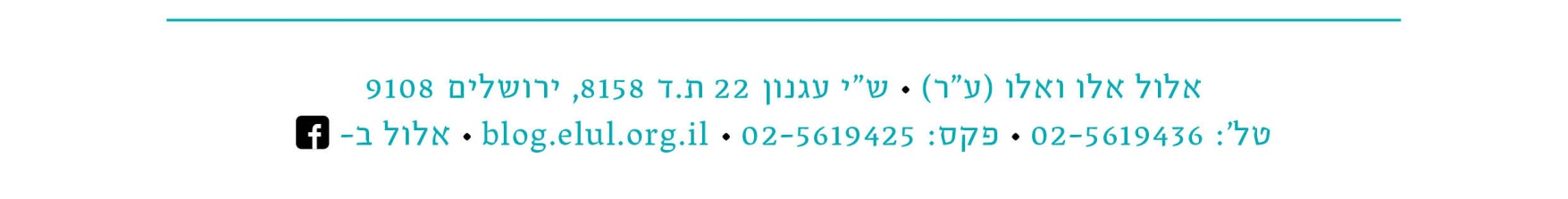 